INDICAÇÃO Nº 3585/2019Sugere ao Poder Executivo Municipal que proceda ao conserto de vazamento de água na Rua Padre Artur Sampaio defronte o Bloco 75 no Conjunto Habitacional Roberto Romano. Excelentíssimo Senhor Prefeito Municipal, Nos termos do Art. 108 do Regimento Interno desta Casa de Leis, dirijo-me a Vossa Excelência para sugerir ao setor competente que proceda ao conserto de vazamento de água na Rua Padre Artur Sampaio defronte o Bloco 75 no Conjunto Habitacional Roberto Romano.Justificativa:Fomos procurados por munícipes solicitando essa providência, pois, segundo eles o referido vazamento é de água potável está causando desperdícios. Plenário “Dr. Tancredo Neves”, em 18 de Novembro de 2019.José Luís Fornasari                                                  “Joi Fornasari”                                                    - Vereador -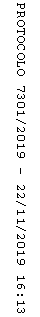 